	В соответствии с  п. 2 ч. 6  ст. 36, п. 2 ч. 10 ст. 40  Федерального закона Российской Федерации от 06.10.2003 № 131-ФЗ «Об общих принципах организации местного самоуправления в Российской Федерации», Законом Санкт-Петербурга от 23.09.2009  № 420-79 «Об организации местного самоуправления в Санкт-Петербурге», с п.6 ст. 38,  п.2. ч. 7 ст. 38,  Устава внутригородского Муниципального образования Санкт-Петербурга муниципальный округ  Лиговка-Ямская, рассмотрев заявление Главы внутригородского Муниципального образования  Санкт-Петербурга муниципальный округ  Лиговка-Ямская Ковалева Константина Ивановича  от 01.03.2019 об отставке по собственному желанию, Муниципальный Совет внутригородского  Муниципального образования Санкт-Петербурга муниципальный округ Лиговка-ЯмскаяРЕШИЛ:Принять к сведению заявление  Главы внутригородского Муниципального образования  Санкт-Петербурга муниципальный округ Лиговка-Ямская, Председателя Муниципального Совета (далее – Глава Муниципального образования)  Ковалева  Константина Ивановича от 01.03.2019 об отставке по собственному желанию и сложении полномочий  Главы  Муниципального образования, Председателя Муниципального Совета с 12.04.2019, считать последним рабочим днем исполнения вышеуказанных полномочий 11.04.2019.За многолетний добросовестный труд и большой вклад в развитие системы местного самоуправления в Санкт-Петербурге, отмеченные, в частности, благодарностью временно исполняющего обязанности Губернатора Санкт-Петербурга А.Д. Беглова  (Постановление Губернатора Санкт-Петербурга от 18.02.2019 № 62-пгк), в связи с 15-летием работы в органах местного самоуправления  Муниципального образования Лиговка-Ямская в качестве Главы Муниципального образования и увольнением на пенсию, руководствуясь п.4.4.6 Положения «О денежном содержании лиц, замещающих на постоянной основе муниципальные должности и должности муниципальной службы в органах местного самоуправления внутригородского Муниципального образования Санкт-Петербурга муниципальный округ Лиговка-Ямская», утвержденного решением Муниципального Совета от 16.02.2017 № 134 (в ред. решения Муниципального Совета от 13.09.2018 № 191), поощрить Главу Муниципального образования Ковалева Константина Ивановича денежной премией в размере трех должностных окладов.Опубликовать настоящее решение в официальном печатном издании Муниципального Совета Муниципального образования  Лиговка-Ямская  – газете  «Лиговка-Ямская» и на официальном сайте Муниципального образования Лиговка-Ямская в информационно-телекоммуникационной сети «Интернет».Решение вступает в силу со дня его принятия Муниципальным Советом.      	Глава Муниципального образования                                                                                 К.И. Ковалев 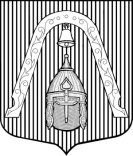 МУНИЦИПАЛЬНЫЙ СОВЕТВНУТРИГОРОДСКОГО  МУНИЦИПАЛЬНОГО  ОБРАЗОВАНИЯСАНКТ-ПЕТЕРБУРГА  МУНИЦИПАЛЬНЫЙ ОКРУГЛИГОВКА-ЯМСКАЯМУНИЦИПАЛЬНЫЙ СОВЕТВНУТРИГОРОДСКОГО  МУНИЦИПАЛЬНОГО  ОБРАЗОВАНИЯСАНКТ-ПЕТЕРБУРГА  МУНИЦИПАЛЬНЫЙ ОКРУГЛИГОВКА-ЯМСКАЯМУНИЦИПАЛЬНЫЙ СОВЕТВНУТРИГОРОДСКОГО  МУНИЦИПАЛЬНОГО  ОБРАЗОВАНИЯСАНКТ-ПЕТЕРБУРГА  МУНИЦИПАЛЬНЫЙ ОКРУГЛИГОВКА-ЯМСКАЯМУНИЦИПАЛЬНЫЙ СОВЕТВНУТРИГОРОДСКОГО  МУНИЦИПАЛЬНОГО  ОБРАЗОВАНИЯСАНКТ-ПЕТЕРБУРГА  МУНИЦИПАЛЬНЫЙ ОКРУГЛИГОВКА-ЯМСКАЯ                                                                 РЕШЕНИЕ                                                                                  РЕШЕНИЕ                                                                                  РЕШЕНИЕ                                                                                  РЕШЕНИЕ                 05.03.2019№№213213О заявлении  Главы  внутригородского Муниципального образования  Санкт-Петербурга муниципальный округ Лиговка-Ямская  Ковалева К.И. о досрочном прекращении полномочий Главы Муниципального образованияО заявлении  Главы  внутригородского Муниципального образования  Санкт-Петербурга муниципальный округ Лиговка-Ямская  Ковалева К.И. о досрочном прекращении полномочий Главы Муниципального образования